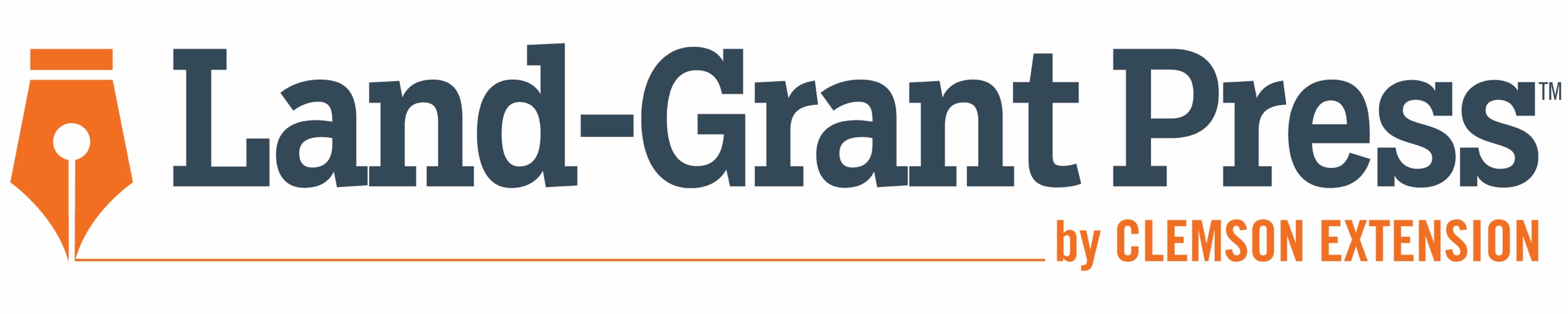 QUESTIONS FOR REVIEWERS: Land-Grant Press by Clemson Extension provides science-based, peer-reviewed publications written by Extension personnel and university scientists for professional stakeholder audiences. Reviewers are asked to take into consideration that the Land-Grant Press outlet of scholarly work differs from refereed research articles that are written for academic audiences.Publication Title:  Reviewers are encouraged to provide comments in the publication file with regard to grammar, organization, inclusion of appropriate research and information, etc. Did you provide comments in the publication file?    YES       NOIs the submittal appropriate for Land-Grant Press?    YES       NO(please explain)       Is the title appropriate?    YES       NO(please explain).      Is the length of the submittal appropriate?    YES       NO(please explain)       Is the content presented at the appropriate level for the intended audience?    YES       NO (please explain)       If there are figures and tables included, are they appropriate?    YES       NO (please explain)       Does the target audience that the author stated encompass all potential stakeholders?    YES       NO(please list others)       Does the author clearly state the key purpose of the article?    YES       NO(please explain)       Are all references cited correctly?    YES       NO(please explain)       Please comment on overall strengths and weaknesses of the submittal and provide any additional comments.       